Likelihood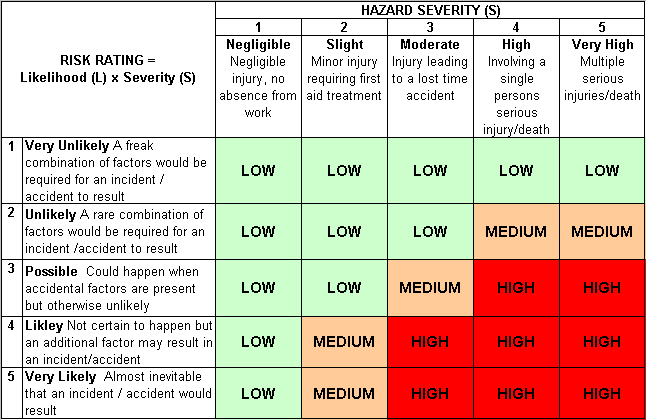 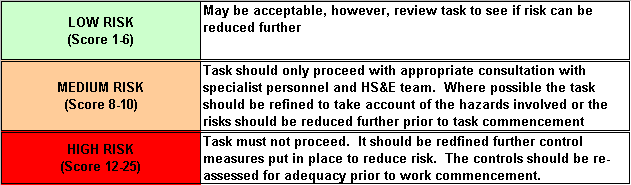 How often could the hazard occur? Consider the task, frequency, duration, method of work, employees involved.SeverityHow serious would the hazard’s effects be if realised? Consider the type of hazard, biological, ergonomic, physical and chemical.Risk = Likelihood x Severity E.g. Likelihood (4) X Severity (3) = 12 HIGH RISKSite:Contract Number:Contract Number:Assessed by:Name:Position:Date:Assessed by:Signed:Description Of Work:Removal of existing bathroom suites from Social HousingRemoval of existing bathroom suites from Social HousingRemoval of existing bathroom suites from Social HousingRemoval of existing bathroom suites from Social HousingRemoval of existing bathroom suites from Social HousingRemoval of existing bathroom suites from Social HousingRemoval of existing bathroom suites from Social HousingRemoval of existing bathroom suites from Social HousingRemoval of existing bathroom suites from Social HousingRemoval of existing bathroom suites from Social HousingRemoval of existing bathroom suites from Social HousingTask / Job ComponentHazardHazardPersons at riskPersons at riskPersons at riskRisk Rating L/M/HControls / Precautions to Reduce RiskControls / Precautions to Reduce RiskControls / Precautions to Reduce RiskControls / Precautions to Reduce RiskResidual Risk RatingL/M/HRemoval of existing bathroom suites from Social HousingContact with human waste/bacteria etc when removing sanitary wares such as toilet seats/bathsContact with human waste/bacteria etc when removing sanitary wares such as toilet seats/bathsOperatives, PlumbersOperatives, PlumbersOperatives, PlumbersMEnsure impermeable gloves are worn during removal operations.Deliver toolbox talk to highlight risks and controls.Ensure good personal hygiene i.e. wash hands before eating, drinking or smoking.Cover all cuts and grazes with waterproof plasters.Ensure impermeable gloves are worn during removal operations.Deliver toolbox talk to highlight risks and controls.Ensure good personal hygiene i.e. wash hands before eating, drinking or smoking.Cover all cuts and grazes with waterproof plasters.Ensure impermeable gloves are worn during removal operations.Deliver toolbox talk to highlight risks and controls.Ensure good personal hygiene i.e. wash hands before eating, drinking or smoking.Cover all cuts and grazes with waterproof plasters.Ensure impermeable gloves are worn during removal operations.Deliver toolbox talk to highlight risks and controls.Ensure good personal hygiene i.e. wash hands before eating, drinking or smoking.Cover all cuts and grazes with waterproof plasters.LNeedlestick injuries from discarded or hidden syringes (behind bath panels etc)Needlestick injuries from discarded or hidden syringes (behind bath panels etc)Operatives, PlumbersOperatives, PlumbersOperatives, PlumbersMDeliver toolbox talk to highlight risks and controls.Ensure suitable disposal methods for sharps i.e. litter picker, sharps box or sharps kits.Ensure good personal hygiene i.e. wash hands before eating, drinking or smoking.Cover all cuts and grazes with waterproof plasters.Deliver toolbox talk to highlight risks and controls.Ensure suitable disposal methods for sharps i.e. litter picker, sharps box or sharps kits.Ensure good personal hygiene i.e. wash hands before eating, drinking or smoking.Cover all cuts and grazes with waterproof plasters.Deliver toolbox talk to highlight risks and controls.Ensure suitable disposal methods for sharps i.e. litter picker, sharps box or sharps kits.Ensure good personal hygiene i.e. wash hands before eating, drinking or smoking.Cover all cuts and grazes with waterproof plasters.Deliver toolbox talk to highlight risks and controls.Ensure suitable disposal methods for sharps i.e. litter picker, sharps box or sharps kits.Ensure good personal hygiene i.e. wash hands before eating, drinking or smoking.Cover all cuts and grazes with waterproof plasters.LSite-specific ActivitiesAdditional Site–specific HazardsAdditional Site–specific HazardsPersons at riskPersons at riskPersons at riskAdditional Controls RequiredAdditional Controls RequiredAdditional Controls RequiredAdditional Controls Required